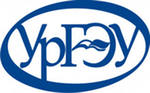 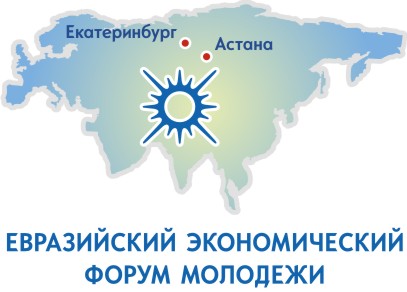 VIII Евразийский экономический форум молодежи «Евразийское пространство: добрососедство и стратегическое партнерство»Конгресс молодых экономистовПОЛОЖЕНИЕо Международном конкурсе«ГОРОД: OPEN THE FUTURE»Общие положенияМеждународный конкурс «Город: open the future» (далее – конкурс) проводится в виде состязаний молодежи в творческом применении своих знаний, умений и навыков при написании аналитических работ (далее – конкурсных работ) в сфере стратегического планирования и маркетинга территорий.В конкурсе могут принимать участие студенты всех форм обучения, магистранты, аспиранты и соискатели, а также молодые ученые и профессионалы до 25 лет.К участию допускаются группы до 5 человек, соответствующие категориям участников. Состав участников должен быть подтвержден списком и резюме каждого участника.Каждый участник конкурса должен быть зарегистрирован на официальном сайте Евразийского экономического форума молодежи (далее – Форум) www.eurasia-forum.ru.Конкурс проводится в рамках Конгресса молодых экономистов Форума.Все вопросы по организации, проведения и финансирования конкурса находятся в компетенции Исполнительной дирекции Форума и администрации Уральского государственного экономического университета.Конкурс проводится по одной номинации – «Лучший исследовательский проект». Работа представляет собой проект, направленный на решение конкретных проблем (задач) городского развития, реализация которого позволит в будущем изменить ситуацию в городе к лучшему. Цели, задачи и тематика конкурсаЦель конкурса – формирование аналитических, управленческих, исследовательских, творческих компетенций и содействие в реализации инициатив молодых специалистов в области прогнозирования и стратегического планирования городского развития.Задачи конкурса:выявление аналитического потенциала молодых экономистов и создание условий для их дальнейшего развития;актуализация интереса молодых экономистов к проблемам современности через анализ будущих возможностей и перспектив развития города будущего;обмен знаниями, идеями и опытом в области стратегического планирования, маркетинга территории и прогнозирования;демонстрация оригинальных подходов и механизмов решения актуальных проблем, а также формирование видения «Города будущего»;формирование представления о тенденциях и перспективах развития городов – «Города будущего - креативного, комфортного, привлекательного и безопасного».Тематические направления конкурса:Город будущего: комфортный (формирование комфортной городской среды; формирование инфраструктуры города; развитие транспортной системы города; эффективное и рациональное использование городских земель; планировочная структура города будущего;  рациональное использование незастроенных земель в черте города и т.д.);Город будущего: экологичный (экологическая безопасность города; формирование экологически благополучной городской среды; оздоровление окружающей городской среды; снижение уровня шумовой нагрузки в городе; восстановление и оздоровление природных объектов городов и т.д.);Город будущего: привлекательный (благоустройство городских территорий, озеленение территории города; что есть город сегодня и завтра?; оптимальный город; постиндустриальная трансформация городов; обеспечение качества и доступности муниципальных услуг; устойчивое развитие города и т.д.);Город будущего: безопасный (формирование безопасной и толерантной городской среды; формирование механизмов создания чистого и безопасного города; повышение качества и обеспечение безопасности жизни городского населения; вопросы создания безопасной среды жизнедеятельности и т.д.);Город будущего: креативный (брендинг города, имидж города; творческая индустрия города;  культурное мировоззрение в городском развитии и т.д.);Город будущего: технологичный (новые технологии или умные технологии городского хозяйства; умный город; город высоких технологий; природосбережение, энергосбережение, отходоперерабатывающие и инновационные технологии в городском строительстве и т.д.).Порядок организации и проведения конкурсаПроведение конкурса осуществляется в два этапа:Отборочный тур: принимаются работы для участия в Конкурсе по требованиям, установленным в данном положении. Прием работ осуществляется с 1 февраля 2017 г. до 20 марта 2017 г. Решение об отборе в финальный (очный) тур будет принято не позднее 5 апреля 2017 г. Перечень проектов, вышедших в финал, публикуется на официальном сайте Форума.Финал: авторы не менее 12 лучших проектов приглашаются в Екатеринбург для очной защиты своего проекта в период с 18 по 21 апреля 2017 г. Защита проходит в два этапа:Официальная защита проекта с макетом или визуализацией Вашего проекта;Интерактивная защита с элементами прогнозирования и форсайта:   «Экспертная центрифуга»Оформление заявокДля участия в конкурсе принимаются заявки, оформленные в установленной настоящим положением форме и имеющие все необходимые документы согласно приложениям:титульный лист (приложение 1) и конкурсная работа участника;анкета автора и научного руководителя (приложение 2).Для отправки конкурсной работы необходимо перейти по ссылке «Принять участие» на странице конкурса и отправить архив с файлами (Familiya.rar/zip).Рабочие языки конкурса – русский, английский.Требования, предъявляемые к конкурсной работеВременной горизонт проектирования – не более 10 лет.Проект разрабатывается для конкретного города.Конкурсная работа должна:представлять собой законченную исследовательскую работу, в которой рассматривается одна из теоретических или практических проблем, связанных с тематикой конкурса;затрагивать вопросы, представляющие реальный интерес для стейкхолдеров проекта в современной социально-экономической ситуации;выполняться на основании изучения современной специализированной литературы, нормативных актов, статистических и фактических данных;опираться на материал, самостоятельно собранный и проанализированный автором;демонстрировать умение автора самостоятельно разработать избранную тему и корректно сформулировать выдвигаемые выводы и практические рекомендации;отражать умение автора логически аргументировать свои суждения по дискуссионным проблемам, обоснованно полемизировать с имеющимися точками зрения на их решение;работа должна включать авторское видение будущих значений ключевых характеристик городского развития (авторский прогноз развития города).избегать некорректных заимствований (все работы проходят обязательную проверку системой «Антиплагиат»).В конкурсной работе должен содержаться необходимый справочный аппарат, оформленный в соответствии с правилами библиографии (ссылки на источники цитат, цифровых данных, список использованной литературы).Рекомендации по структуре конкурсной работы приведены в Приложении 3.Работа должна быть представлена на конкурс в виде текста в MS Word согласно следующим требованиям:формат листа – А4;интервал – 1.5;шрифт – TimesNewRoman;размер шрифта – 14;поля – 2 см со всех сторон;объем – не более 20 страниц.Экспертный советЭкспертный совет формируется организаторами из числа высококвалифицированных преподавателей, ведущих ученых и специалистов из состава организаторов конкурса, а также приглашенных экспертов из вузов, академических институтов, иных организаций и учреждений.Состав экспертного совета будет объявлен до 1 апреля 2017 г.Обязанности членов экспертного совета:проверка соответствия конкурсных работ указанным требованиям во время заочного отбора;участие в работе экспертного совета конкурса на защите проектов;определение победителей конкурса;ведение протокола конкурса.Экспертный совет принимает решение на основании набранной участником суммы баллов. Критерии оценки конкурсных работ и шкала оценок представлены в Приложении 4.Экспертный совет имеет право выделить специальные номинации.Подведение итоговПри определении победителей конкурса предпочтение отдается работам, в которых проявилась практическая реализуемость и социальная значимость поднятых вопросов, оригинальность мышления, творческое осмысление действующих подходов к решению поднятых проблем.По решению экспертного совета присваиваются I, II, III места, победители награждаются дипломами.Все участники награждаются сертификатами об участии в Форуме.Контактные данныеОрганизатор конкурса – Уральский государственный экономический университет, кафедра Региональной, муниципальной экономики и управления.Координатор конкурса – Алиса Юрьевна Титовец, тел.: +7 (343) 221 26 62, e-mail: alissatitovets@gmail.com. Приложение 1УРАЛЬСКИЙ ГОСУДАРСТВЕННЫЙ ЭКОНОМИЧЕСКИЙ УНИВЕРСИТЕТЕВРАЗИЙСКИЙ ЭКОНОМИЧЕСКИЙ ФОРУМ МОЛОДЕЖИМЕЖДУНАРОДНЫЙ КОНКУРС «Город: Open the future»КОНКУРСНАЯ РАБОТА Название работыГород, 2017Приложение 2Анкета участникаПриложение 3Рекомендуемая структура конкурсной работыВведение (максимум 1 страница):краткое описание ключевых блоков проекта;краткое содержание глав проекта.Постановка проблемы: оценка социально-экономического положения города: характеристика социально-экономического развития города в настоящее время, анализ статистической информации. Результаты микросоциологического опроса выбранных целевых групп потребителей для выяснения того или иного аспекта исследования;SWOT-анализ города: исходная таблица, итоговая таблица, матрицы угроз и возможностей, выводы. Формулировка проблем, сдерживающих развитие города. описание исследуемой проблемы: Обоснование актуальности исследования, четко определенной по пунктам. Стратегическое видение объекта:основная идея проекта;целевая аудитория;дерево целей проекта;роль проекта в будущей жизни города;описание методов, инструментов, технологий реализации проекта;структура проекта; этапы реализации проекта с определением мероприятий на каждом этапе и обоснованием ресурсного обеспечения.Стейкхолдеры, оценка рисков:круг ответственных участников проекта (стейкхолдеры);функции и интерес каждого стейкхолдера в реализации проекта;основные риски проекта, препятствующие получению результата.Ожидаемые результаты проекта: формулировка и обоснованные результаты социально-экономического характера для города. прогноз развития города без учета реализации проекта и прогноз с учетом эффектов от реализации проекта (т.е. разработать 2 варианта города будущего - пессимистический и оптимистический).Приложение 4Экспертный листКонкурс «Город: Open the future»Автор (ы):(ФИО полностью)(ФИО полностью)Студент (магистрант, аспирант) ___ курса
очной/заочной формы обученияСтудент (магистрант, аспирант) ___ курса
очной/заочной формы обученияСтудент (магистрант, аспирант) ___ курса
очной/заочной формы обученияСтудент (магистрант, аспирант) ___ курса
очной/заочной формы обученияНаименование вузаНаименование вузаНаименование вузаНаучный руководитель:Научный руководитель:Научный руководитель:(ФИО, ученая степень, должность)УчастникФамилияУчастникИмяУчастникОтчествоУчастникМесто работы/учебыУчастникДолжность/группа, курсУчастникФакультетУчастникКафедраУчастникСпециальность, специализацияУчастникУченая степень/ ученое званиеУчастникАдрес (с почтовым индексом)УчастникКонтактный телефонУчастникe-mailУчастникТема Научный руководитель (для студентов и магистрантов)ФамилияНаучный руководитель (для студентов и магистрантов)ИмяНаучный руководитель (для студентов и магистрантов)ОтчествоНаучный руководитель (для студентов и магистрантов)Ученая степень, званиеНаучный руководитель (для студентов и магистрантов)Вуз (организация)Научный руководитель (для студентов и магистрантов)ФакультетНаучный руководитель (для студентов и магистрантов)КафедраПоказательБаллОпределение проблемы и ее актуальность5Наличие анализа социально-экономического развития территории 5Анализ мнения населения5Наличие SWOT-анализа5Определение факторов, сдерживающих развитие города5Постановка цели и задач проекта5Описание методов (инструментов, технологий) и этапов реализации идеи проекта 20Наличие анализа ресурсного обеспечения реализации проекта10Определение стейкхолдеров, распределение функций между ними, обоснование их заинтересованности в реализации проекта 10Оценка рисков проекта, препятствующих получению результата5Обоснование результатов реализации данного проекта 10Наличие механизма мониторинга изменения территории под воздействием проекта (обоснование обратной связи с населением)5Реалистичность данного проекта10